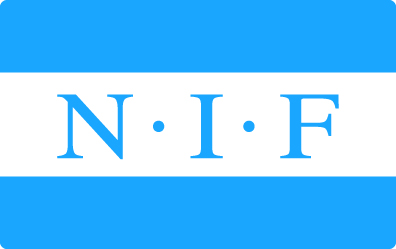 DOMMERREGNING BARNEFOTBALLEN (5’er og 7’er fotball)Dato:_______________________________Tidspunkt:_______________Kamp:______________________________ Klasse:_________________Bane:_______________________________Dommer:____________________________Dommerhonorar:								kr.150,-Reisegodtgjørelse (hvis annen bane en Nordstrand):______ km x 4,05	kr._____Totalt:									kr._________________________Underskrift dommer